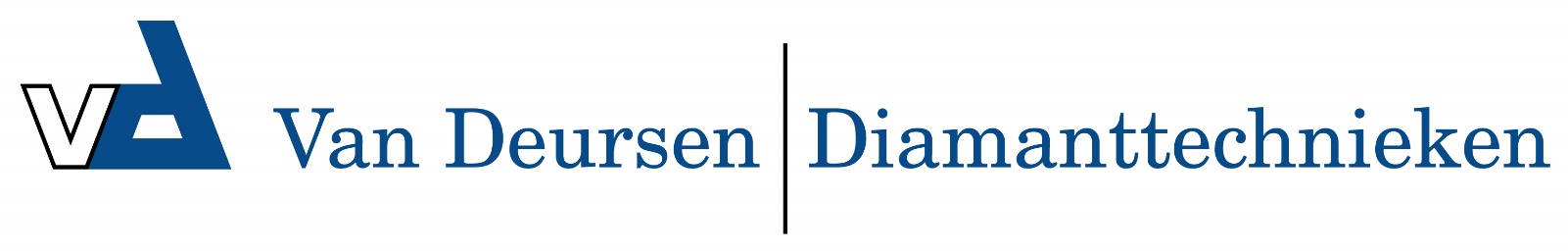 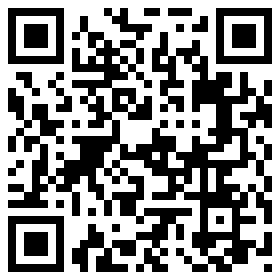 8002500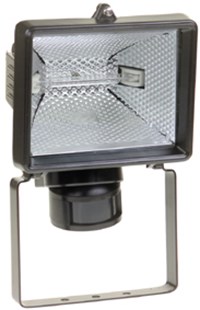 Halogeenarmatuur Sensor500W - met bewegingsmelderHalogeen armaturen klasse I met bewegingssensor. Geschikt voor vaste montage buitenshuis. Montage minimaal 2,50 meter hoog, buiten handbereik. Technische gegevens:Artikelnummer80.025.00EAN code4017506006548MerkEuroluxSpanning230 VoltVermogen500 WattKabelgeenLichtbron500 WattLamphouderR7sReikwijdteca. 12 meterRegistratiegebied120°Tijdinstellingca. 6 sec. tot 10 min.Lichtsterkteregelaarca. 5 tot 1000 LUXKleurzwartBeschermingsgraadIP 44BeschermklasseI (geaard)Afmetingen (hxbxd)235 x 184 x 150 mmLumen9500